2017年澳洲墨爾本中學交換學生行程表最後行程有可能稍微更改。活動時間: 106年7月15日-106年7月29日活動地點: 澳洲墨爾本中學(男生)  (Melbourne Grammar School www.mgs.vic.edu.au 
3. 對象: 國三、高一，男生4名(限年滿15歲以上)。條件:       能當接待家庭，(如果不能接待，請找老師另議。)                           於106年12月2日至106年12月16日接待從澳洲來的同學
        (包括所有食宿、學校午餐及交通費。) 
5. 活動方式: 在澳洲墨爾本中學與學伴入班上課兩週，住學伴家庭，放學後及假日跟接待家庭一起活動。
6. 食宿: 在澳洲期間食宿交通均由當地的接待家庭負擔 (不包含個人額外支出)。
7. 活動費用: NT$60,000
8. 報名方式: 請下載甄選報名表(含英文自傳)及接待家庭申請表，填妥簽名後交至國際教育組。
9. 報名截止日: 即日起至106年5月12日止。
10.甄選日期: 另行通知。P. S. 因為要訂機票，報名請從速。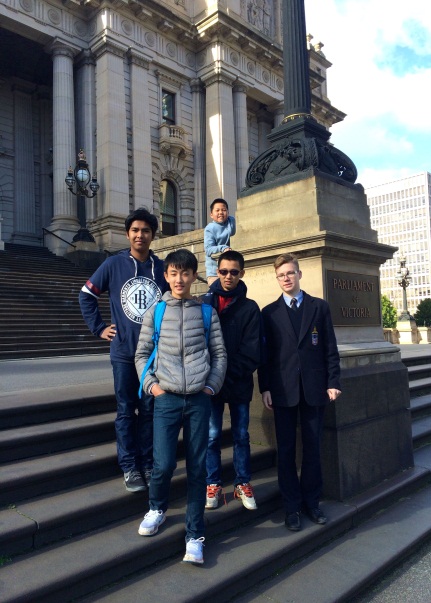 2016訪問墨爾本2016訪問墨爾本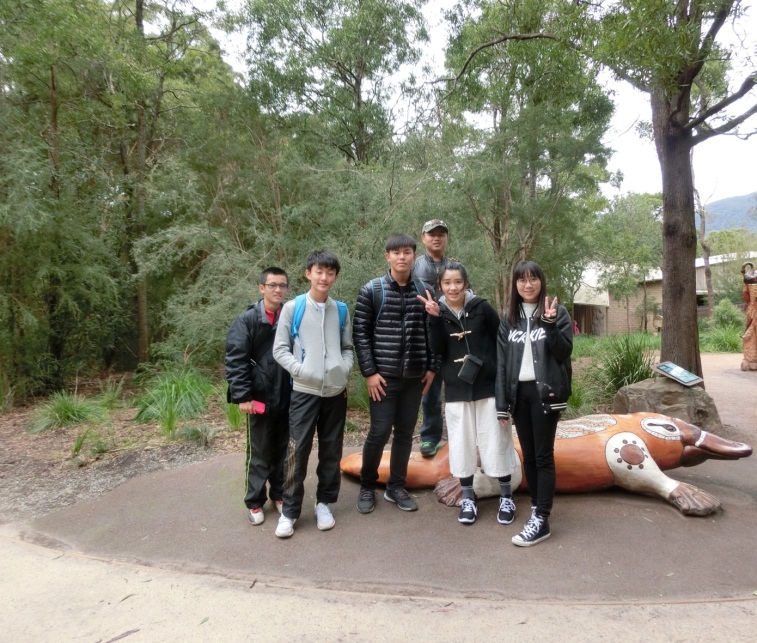 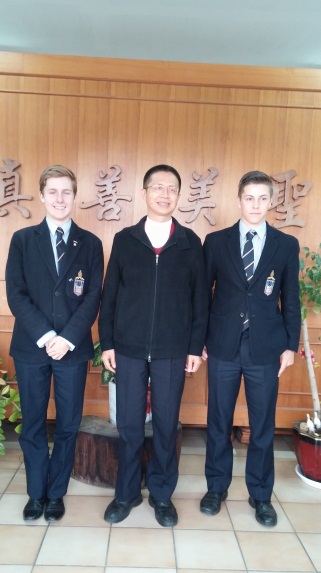 2014墨爾本來訪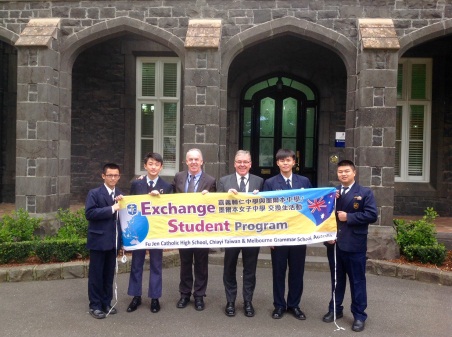 2016訪問墨爾本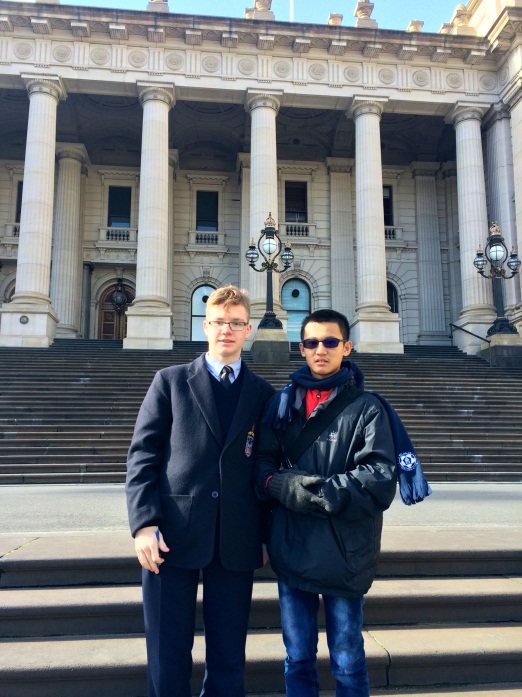 2016訪問墨爾本     2015墨爾本來訪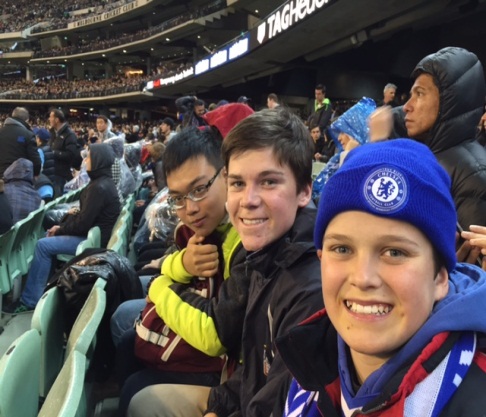 日期活動備註Day 17/15(Sat) 輔中集合(4:00 a.m.) - 高雄機場(08：00起飛) – 香港轉機(09：25-10：35) - 抵達墨爾本(21：50) - 接待家庭接機Day 27/16(Sun)與接待家庭活動Day 3-77/17(Mon)-7/21(Fri) 與學伴入班上課Day 8-97/22(Sat)-7/23(Sun) 與接待家庭活動Day 10-147/24(Mon)-7/28(Fri) 與學伴入班上課Day157/29(Sat) 墨爾本起飛(7:40) - 香港轉機(15：20-16：55) – 高雄機場(18：25) - 嘉義(20:40)